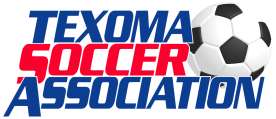 Kevin Nelson, TSA President, called the meeting to order at 6:44 p.m.On April 10, 2019 at the United Way Building in Sherman, TX.Attendees: Kevin Nelson, Colbert Silvas, Russell Griffin, Lisa Tibbetts, Juanita AlfaroAgenda/Business in Discussion: Fall schedule dates:  Online registration 5/11-8/1July 27-in person registration (financial aid and special requests due by 4:00pm)August 3-5 -DraftAugust 6- have team rosters to send out to A.D. August 8- A.D.’s to send team roster to coachesIdea- send email to parents too instead of only coaches to let parents know what team they are on for better response time.August 13- order uniformsLate registration 8/8-9/8 (through first Sat. of games)August 27-Second uniform orderSeptember 7- Season startsSeptember 10- Third and final uniform orderNew law changes for Fall:  schedule Meeting with coaches and referees to go overBuilding in Denison: discussed pros and cons, decided to not accept the offerNew Gas Buggy: works great, bought it for $3700 Who’s going to AGM:  registration ends about May 24. Takes place July 12-13Vendors for next year:  will look into vendors and obtain quotes.Which coaches are coming back: AD’s contact coaches to find out if they are coming back. Remind coaches new background checks are open to do June 1, 2019 All Stars:  wait for next meeting to talk aboutClosing ceremonies:  Having 1st and 2nd place awards and thinking about having 3rd place if scheduling works out.3 summer camps (so far)TCSScotty VoightAaron Bach (Denison high school coachSafe Sport Authorization Act: Lisa Tibbets will be researching, organizing, and creating the instructional Meeting adjourned at 8:28pm